DAFTAR PUSTAKADR. Etta Mamang Sangadji, M. S. (2014). Perilaku Konsumen-Pendekatan Praktis. Bekasi: AndiPublisher.Dr. Fatchur Rohman, S. (2012). Peran Faktor Situasional dan Perilaku Pembelian Impulsif. Malang: Universitas Brawijaya Press.Dr. H. Muhammad Yusuf Saleh, S. M. (2019). Konsep dan Strategi Pemasaran: Marketing Consepts and Strategies. Makassar: SAH MEDIA.DR. IR. BERNARD T. WIDJAJA, M. (2013). Lifestyle Marketing. Jakarta: Gramedia Pustaka Utama.Dr. Lili Suryati, S. M. (2015). Manajemen Pemasaran: Suatu Strategi Dalam Meningkatkan Loyalitas Pelanggan. Jakarta: Deepublish.Dr. M. Anang Firmansyah, S. M. (2019). Pemasaran: Dasar dan Konsep. Surabaya: Qiara Media.Efendi, J. U. (2015). Pengenalan Plus Tren Terkini tentang Pemasaran Global, Pemasaran Jasa, Green Marketing, Entrepreneural Marketing dan E-Marketing. In S. Ari, Prinsip-Prinsip Pemasaran (pp. 36-48). Yogyakarta: Andi.Harman Malau, P. (2017). Teori dan Aplikasi Pemasaran Era Tradisional Sampai Era Modernisasi Global. In Manajemen Pemasaran (pp. 46-51). Bandung: Alfabeta.Hery, S. M. (2018). Pengantar Manajemen. Bandung: Grasindo.Ir. Fl. Titik Wijayanti, M. (2017). Marketing Plan! dalam Bisnis (Third Edition). Bogor: Elex Media Komputindo.Morrisan, M. (2015). Periklanan Komunikasi Pemasaran Terpadu. Jakarta: Kencana.Nugroho, A. (2014). Analisis Faktor-Faktor Yang Mempengaruhi Keputusan Pembelian Mobil Avanza di Surabaya. Skripsi : Universitas 17 Agustus 1945 Surabaya.Nuralam, I. P. (2017). Etika Pemasar dan Kepuasan Konsumen dalam Pemasaran. Malang: Universitas Brawijaya Press.Rachmat Kriyantono, P. (2013). Manajemen Periklanan: Teori dan Praktik. Malang: Universitas Brawijaya Press.Wicaksono, N. (2015). Kuasai Seni dan Strategi Pemasaran: 60 Smart Selling. Bandung: Elex Media Komputindo.LAMPIRANKUESIONERSalam Sejahtera.Responden yang terhormat,Sehubungan dengan penelitian yang akan saya lakukan sebagai penyusunan skripsi maka dari itu saya,Nama			: Yafem Satria NugrahaNPM			: 1211600064Fakultas / Prodi		: Ekonomi dan Bisnis / ManajemenUniversitas		: Universitas 17 Agustus 1945 SurabayaBermaksud untuk melakukan penelitian ini dengan judul “Analisis Faktor-Faktor Yang Mempengaruhi Keputusan Pembelian Terhadap Pembuatan Suku Cadang Alat Berat Di CV Anugerah Teknindo Abadi Surabaya”. Saya mengucapkan terima kasih banyak atas ketersediaan Saudara/I yang telah berpartisipasi dalam pengisian kuesioner ini.Profil RespondenCatatan : Informasi di bawah ini dijamin kerahasiaannya dan hanya digunakan untuk keperluan penelitian saja.Nama			:______________________________________Jenis Kelamin		: □ Laki-Laki	,	□ PerempuanUsia			: □ 18- 25 Tahun	,	□ 26 – 35 Tahun			  □ 36 – 45 Tahun	,	□ > 46 TahunProfesi			: □ Pengusaha		,	□ Karyawan			   □ Freelance		,	□ LainnyaKeterangan Jawaban:Sangat Setuju – (SS)Setuju – (S)Netral – (N)Tidak Setuju – (TS)Sangat Tidak Setuju – (STS)Kualitas Produk (X1)Harga (X2)Iklan (X3)Keputusan Pembelian (Y)LAMPIRAN 2UJI VALIDITASKualitas Produk (X1)Harga (X2)Iklan (X3)Keputusan Pembelian (Y)LAMPIRAN 3UJI RELIABILITASKualitas Produk (X1)Harga (X2)Iklan (X3)Keputusan Pembelian (Y)LAMPIRAN 4Uji Asumsi Klasik  Uji Normalitas Uji Multikolinieritas       Uji Heteroskedastisitas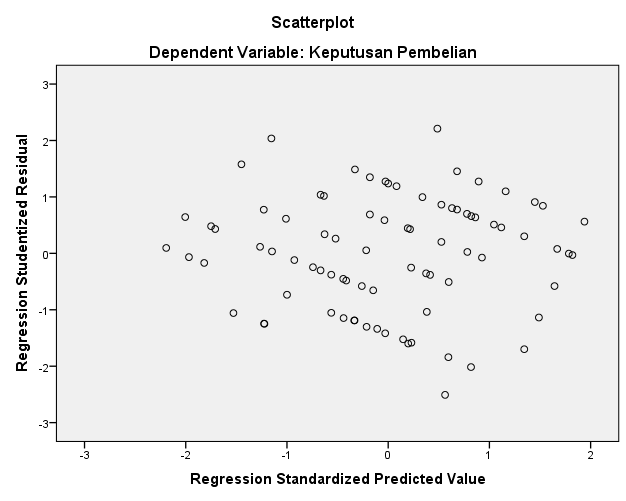 Uji AutokorelasiLAMPIRAN 5        Regresi Linear Berganda       Koefisien Determinasi (R2)LAMPIRAN 6  Uji Hipotesis                                                     Uji t             Uji FLAMPIRAN 7TABULASILAMPIRAN 8KARTU BIMBINGAN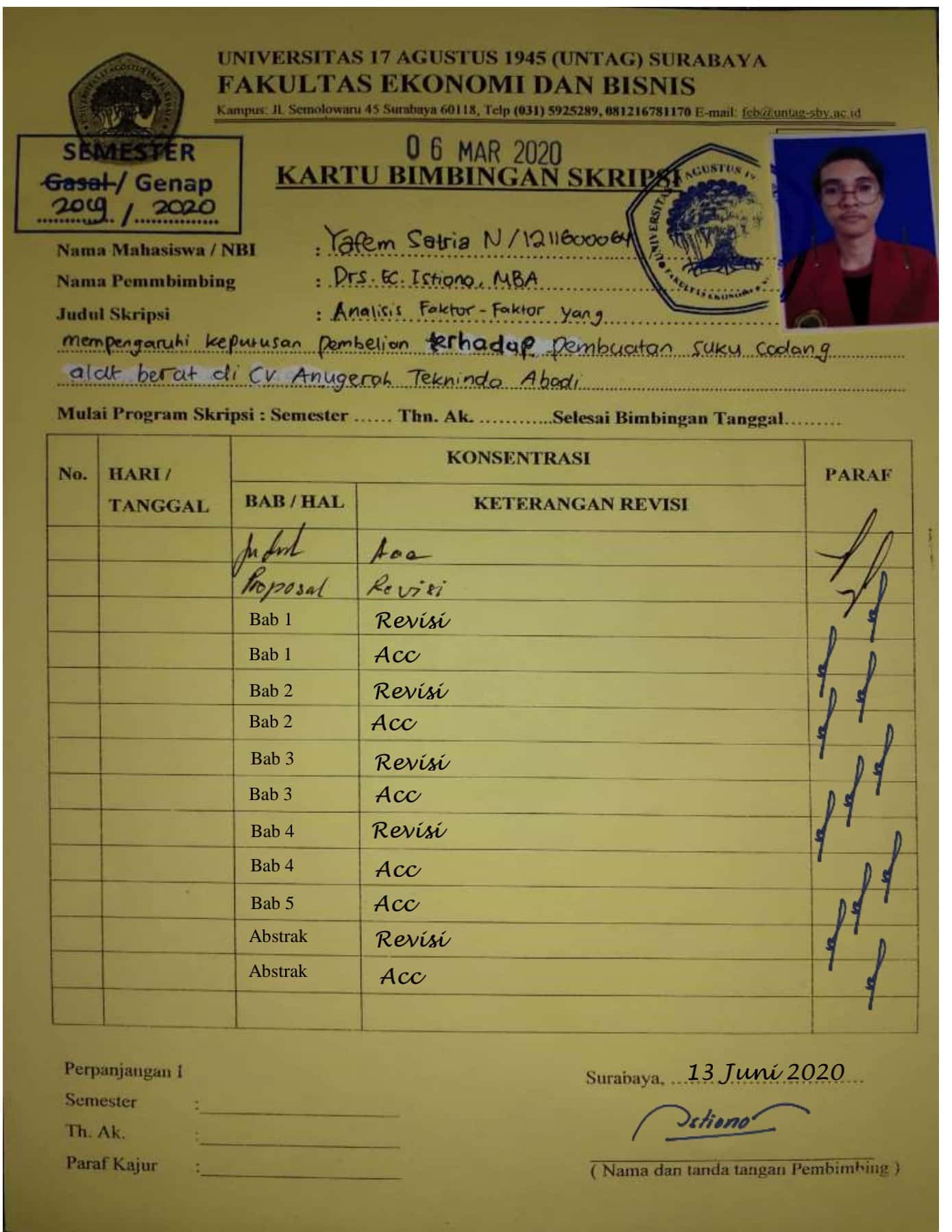 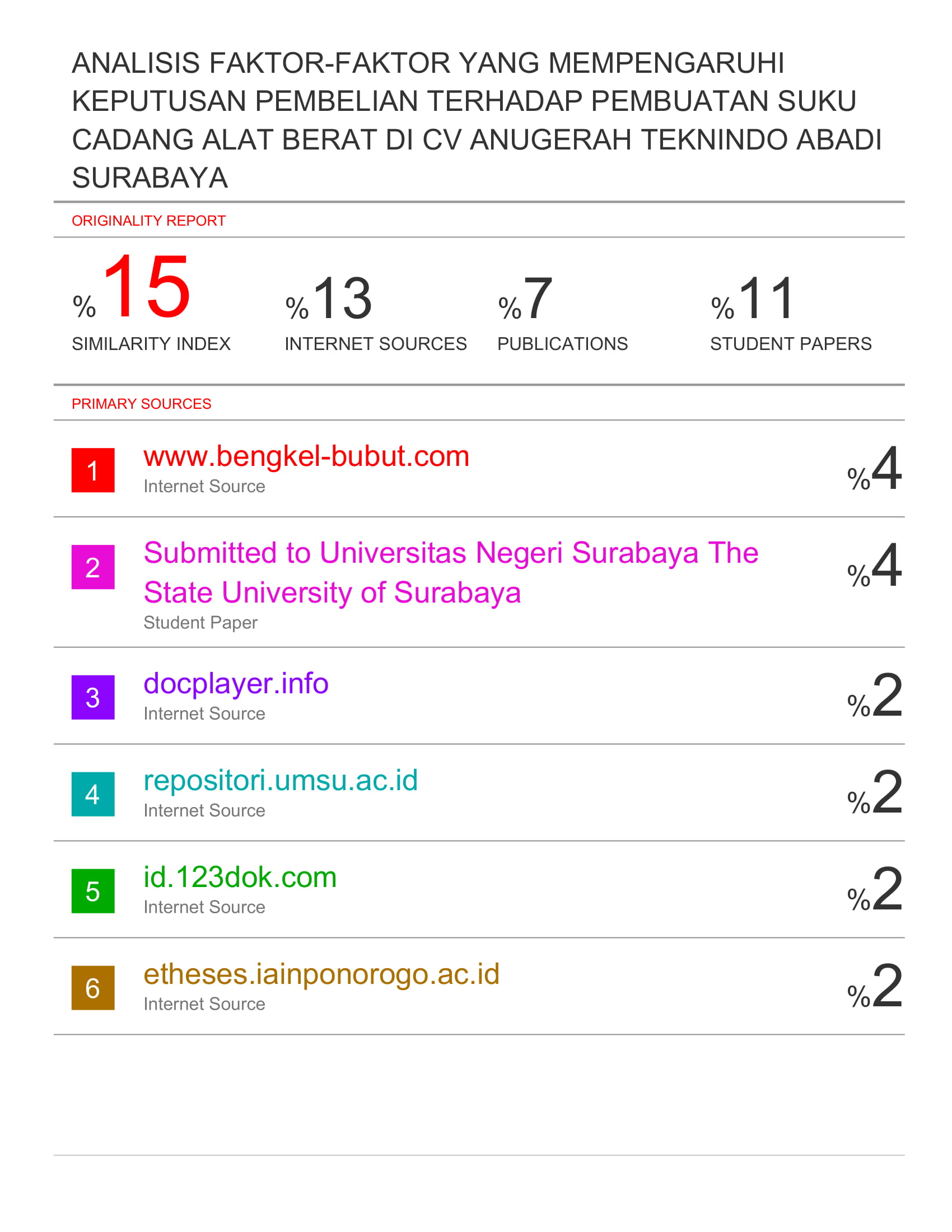 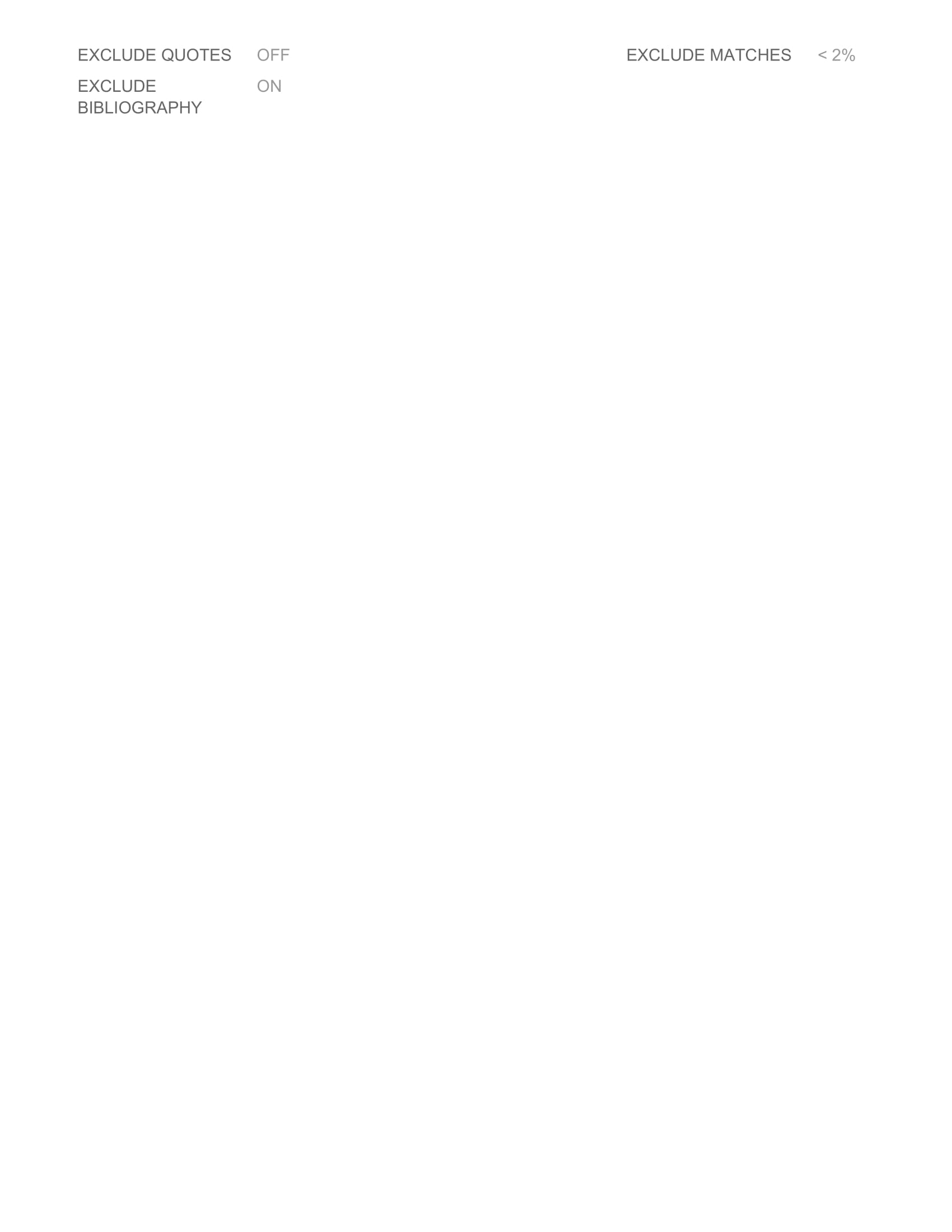 NoPernyataanSSSNTSSTS1Bentuk produk yang diproduksi oleh CV Anugerah Teknindo Abadi lebih baik dari produk yang dihasilkan oleh perusahaan lain.2Ciri-ciri atau karakteristik produk sesuai dengan yang diharapkan oleh konsumen.3Kinerja produk yang dihasilkan oleh CV Anugerah Teknindo Abadi berfungsi sebagaimana mestinya.4Spesifikasi dari produk yang dihasilkan oleh CV Anugerah Teknindo Abadi sesuai dengan keinginan konsumen.5Kualitas kinerja produk yang dihasilkan oleh CV Anugerah Teknindo Abadi lebih baik dari kinerja produk yang dihasilkan oleh perusahaan lain.6Produk yang dihasilkan oleh CV Anugerah Teknindo Abadi bertahan lama.7Produk yang dihasilkan oleh CV Anugerah Teknindo Abadi menjalankan fungsinya setiap kali digunakan dalam periode waktu tertentu dan dalam kondisi tertentu.8CV Anugerah Teknindo Abadi dapat melakukan perbaikan produk dan tetap menjaga kualitas produk yang telah diperbaiki. 9Penampilan produk yang dihasilkan oleh CV Anugerah Teknindo Abadi sesuai dengan keinginan konsumen. 10Produk- produk yang dihasilkan oleh CV Anugerah Teknindo Abadi memiliki keistimewaan tersendiri.NoPernyataanSSSNTSSTS1Harga dari produk yang ditawarkan oleh CV Anugerah Teknindo Abadi cukup terjangkau dibandingkan tempat lain.2Harga dari produk yang dihasilkan oleh CV Anugerah Teknindo Abadi.sesuai dengan kualitas produknya.3Harga dari produk yang dihasilkan oleh CV Anugerah Teknindo Abadi sesuai dengan manfaat yang didapatkan dari produk tersebut.4Harga dari produk yang dihasilkan oleh CV Anugerah Teknindo Abadi sesuai dengan kemampuan dan daya saingnyaNoPernyataanSSSNTSSTS1Iklan yang dilakukan CV Anugerah Teknindo Abadi terdapat jelas pesan yang ingin disampaikan dalam iklan tersebut.2Konsumen yang melihat iklan yang dibuat oleh CV Anugerah Teknindo Abadi merasa tertarik dan penasaran dengan produk yang dihasilkan oleh perusahaan.3Konsumen memperoleh informasi, minat dan konsumen memberikan kepercayaan terhadap produk yang diproduksi oleh CV Anugerah Teknindo Abadi4Konsumen yakin dengan produk yang dihasilkan oleh CV Anugerah Teknindo Abadi dan akan segera melakukan pembelian karena konsumen yakin produk akan sesuai dengan yang ada di iklan.NoPernyataanSSSNTSSTS1Saya membeli hasil produksi CV Anugerah Teknindo Abadi karena membutuhkan produk tersebut untuk keperluan saya.2Sebelum saya membeli produk bubut di CV Anugerah Teknindo Abadi saya sudah mencari informasi tempat yang menjual produk bubut lainnya.3Setelah memilih beberapa alternatif yang ada, salah satunya kemantapan produk, saya yakin bahwa produk bubut yang dihasilkan oleh CV Anugerah Teknindo Abadi sesuai dengan keinginan saya.4Saya akan memberikan informasi kepada teman atau saudara saya untuk membeli produk bubut di CV Anugerah Teknindo Abadi.5Saya akan membeli produk bubut lagi apabila diperlukan di CV Anugerah Teknindo Abadi.CorrelationsCorrelationsCorrelationsCorrelationsCorrelationsCorrelationsCorrelationsCorrelationsCorrelationsCorrelationsCorrelationsCorrelationsCorrelationsX1.1X1.2X1.3X1.4X1.5X1.6X1.7X1.8X1.9X1.10JumlahX1.1Pearson Correlation1.425**.488**.360**.635**.401**.317**.497**.041.101.701**X1.1Sig. (2-tailed).000.000.001.000.000.004.000.713.366.000X1.1N8282828282828282828282X1.2Pearson Correlation.425**1.478**.389**.420**.522**.244*.482**.042.099.660**X1.2Sig. (2-tailed).000.000.000.000.000.027.000.707.377.000X1.2N8282828282828282828282X1.3Pearson Correlation.488**.478**1.542**.503**.573**.462**.410**.041.012.701**X1.3Sig. (2-tailed).000.000.000.000.000.000.000.717.913.000X1.3N8282828282828282828282X1.4Pearson Correlation.360**.389**.542**1.562**.691**.426**.433**.111.025.697**X1.4Sig. (2-tailed).001.000.000.000.000.000.000.322.820.000X1.4N8282828282828282828282X1.5Pearson Correlation.635**.420**.503**.562**1.490**.554**.319**-.035-.103.680**X1.5Sig. (2-tailed).000.000.000.000.000.000.003.752.356.000X1.5N8282828282828282828282X1.6Pearson Correlation.401**.522**.573**.691**.490**1.475**.603**.040.138.764**X1.6Sig. (2-tailed).000.000.000.000.000.000.000.720.216.000X1.6N8282828282828282828282X1.7Pearson Correlation.317**.244*.462**.426**.554**.475**1.320**.078-.028.592**X1.7Sig. (2-tailed).004.027.000.000.000.000.003.488.804.000X1.7N8282828282828282828282X1.8Pearson Correlation.497**.482**.410**.433**.319**.603**.320**1.058.244*.711**X1.8Sig. (2-tailed).000.000.000.000.003.000.003.604.027.000X1.8N8282828282828282828282X1.9Pearson Correlation.041.042.041.111-.035.040.078.0581.381**.322**X1.9Sig. (2-tailed).713.707.717.322.752.720.488.604.000.003X1.9N8282828282828282828282X1.10Pearson Correlation.101.099.012.025-.103.138-.028.244*.381**1.359**X1.10Sig. (2-tailed).366.377.913.820.356.216.804.027.000.001X1.10N8282828282828282828282JumlahPearson Correlation.701**.660**.701**.697**.680**.764**.592**.711**.322**.359**1JumlahSig. (2-tailed).000.000.000.000.000.000.000.000.003.001JumlahN8282828282828282828282**. Correlation is significant at the 0.01 level (2-tailed).**. Correlation is significant at the 0.01 level (2-tailed).**. Correlation is significant at the 0.01 level (2-tailed).**. Correlation is significant at the 0.01 level (2-tailed).**. Correlation is significant at the 0.01 level (2-tailed).**. Correlation is significant at the 0.01 level (2-tailed).**. Correlation is significant at the 0.01 level (2-tailed).**. Correlation is significant at the 0.01 level (2-tailed).**. Correlation is significant at the 0.01 level (2-tailed).**. Correlation is significant at the 0.01 level (2-tailed).**. Correlation is significant at the 0.01 level (2-tailed).**. Correlation is significant at the 0.01 level (2-tailed).**. Correlation is significant at the 0.01 level (2-tailed).*. Correlation is significant at the 0.05 level (2-tailed).*. Correlation is significant at the 0.05 level (2-tailed).*. Correlation is significant at the 0.05 level (2-tailed).*. Correlation is significant at the 0.05 level (2-tailed).*. Correlation is significant at the 0.05 level (2-tailed).*. Correlation is significant at the 0.05 level (2-tailed).*. Correlation is significant at the 0.05 level (2-tailed).*. Correlation is significant at the 0.05 level (2-tailed).*. Correlation is significant at the 0.05 level (2-tailed).*. Correlation is significant at the 0.05 level (2-tailed).*. Correlation is significant at the 0.05 level (2-tailed).*. Correlation is significant at the 0.05 level (2-tailed).*. Correlation is significant at the 0.05 level (2-tailed).CorrelationsCorrelationsCorrelationsCorrelationsCorrelationsCorrelationsCorrelationsX2.1X2.2X2.3X2.4JumlahX2.1Pearson Correlation1.291**.235*.327**.686**X2.1Sig. (2-tailed).008.033.003.000X2.1N8282828282X2.2Pearson Correlation.291**1.307**.212.698**X2.2Sig. (2-tailed).008.005.056.000X2.2N8282828282X2.3Pearson Correlation.235*.307**1.163.639**X2.3Sig. (2-tailed).033.005.144.000X2.3N8282828282X2.4Pearson Correlation.327**.212.1631.636**X2.4Sig. (2-tailed).003.056.144.000X2.4N8282828282JumlahPearson Correlation.686**.698**.639**.636**1JumlahSig. (2-tailed).000.000.000.000JumlahN8282828282**. Correlation is significant at the 0.01 level (2-tailed).**. Correlation is significant at the 0.01 level (2-tailed).**. Correlation is significant at the 0.01 level (2-tailed).**. Correlation is significant at the 0.01 level (2-tailed).**. Correlation is significant at the 0.01 level (2-tailed).**. Correlation is significant at the 0.01 level (2-tailed).**. Correlation is significant at the 0.01 level (2-tailed).*. Correlation is significant at the 0.05 level (2-tailed).*. Correlation is significant at the 0.05 level (2-tailed).*. Correlation is significant at the 0.05 level (2-tailed).*. Correlation is significant at the 0.05 level (2-tailed).*. Correlation is significant at the 0.05 level (2-tailed).*. Correlation is significant at the 0.05 level (2-tailed).*. Correlation is significant at the 0.05 level (2-tailed).CorrelationsCorrelationsCorrelationsCorrelationsCorrelationsCorrelationsCorrelationsX3.1X3.2X3.3X3.4JumlahX3.1Pearson Correlation1.314**.043.058.586**X3.1Sig. (2-tailed).004.701.603.000X3.1N8282828282X3.2Pearson Correlation.314**1-.025-.085.512**X3.2Sig. (2-tailed).004.827.448.000X3.2N8282828282X3.3Pearson Correlation.043-.0251.487**.660**X3.3Sig. (2-tailed).701.827.000.000X3.3N8282828282X3.4Pearson Correlation.058-.085.487**1.604**X3.4Sig. (2-tailed).603.448.000.000X3.4N8282828282JumlahPearson Correlation.586**.512**.660**.604**1JumlahSig. (2-tailed).000.000.000.000JumlahN8282828282**. Correlation is significant at the 0.01 level (2-tailed).**. Correlation is significant at the 0.01 level (2-tailed).**. Correlation is significant at the 0.01 level (2-tailed).**. Correlation is significant at the 0.01 level (2-tailed).**. Correlation is significant at the 0.01 level (2-tailed).**. Correlation is significant at the 0.01 level (2-tailed).**. Correlation is significant at the 0.01 level (2-tailed).CorrelationsCorrelationsCorrelationsCorrelationsCorrelationsCorrelationsCorrelationsCorrelationsY1.1Y1.2Y1.3Y1.4Y1.5JumlahY1.1Pearson Correlation1.028.025.092.025.480**Y1.1Sig. (2-tailed).805.825.411.827.000Y1.1N828282828282Y1.2Pearson Correlation.0281.522**.597**.517**.784**Y1.2Sig. (2-tailed).805.000.000.000.000Y1.2N828282828282Y1.3Pearson Correlation.025.522**1.278*.239*.588**Y1.3Sig. (2-tailed).825.000.012.031.000Y1.3N828282828282Y1.4Pearson Correlation.092.597**.278*1.312**.686**Y1.4Sig. (2-tailed).411.000.012.004.000Y1.4N828282828282Y1.5Pearson Correlation.025.517**.239*.312**1.637**Y1.5Sig. (2-tailed).827.000.031.004.000Y1.5N828282828282JumlahPearson Correlation.480**.784**.588**.686**.637**1JumlahSig. (2-tailed).000.000.000.000.000JumlahN828282828282**. Correlation is significant at the 0.01 level (2-tailed).**. Correlation is significant at the 0.01 level (2-tailed).**. Correlation is significant at the 0.01 level (2-tailed).**. Correlation is significant at the 0.01 level (2-tailed).**. Correlation is significant at the 0.01 level (2-tailed).**. Correlation is significant at the 0.01 level (2-tailed).**. Correlation is significant at the 0.01 level (2-tailed).**. Correlation is significant at the 0.01 level (2-tailed).*. Correlation is significant at the 0.05 level (2-tailed).*. Correlation is significant at the 0.05 level (2-tailed).*. Correlation is significant at the 0.05 level (2-tailed).*. Correlation is significant at the 0.05 level (2-tailed).*. Correlation is significant at the 0.05 level (2-tailed).*. Correlation is significant at the 0.05 level (2-tailed).*. Correlation is significant at the 0.05 level (2-tailed).*. Correlation is significant at the 0.05 level (2-tailed).Reliability StatisticsReliability StatisticsCronbach's AlphaN of Items.74811Reliability StatisticsReliability StatisticsCronbach's AlphaN of Items.7615Reliability StatisticsReliability StatisticsCronbach's AlphaN of Items.7135Reliability StatisticsReliability StatisticsCronbach's AlphaN of Items.7406One-Sample Kolmogorov-Smirnov TestOne-Sample Kolmogorov-Smirnov TestOne-Sample Kolmogorov-Smirnov TestUnstandardized ResidualNN82Normal Parametersa,bMean.0000000Normal Parametersa,bStd. Deviation1.49995925Most Extreme DifferencesAbsolute.080Most Extreme DifferencesPositive.080Most Extreme DifferencesNegative-.077Test StatisticTest Statistic.080Asymp. Sig. (2-tailed)Asymp. Sig. (2-tailed).200c,da. Test distribution is Normal.a. Test distribution is Normal.a. Test distribution is Normal.CoefficientsaCoefficientsaCoefficientsaCoefficientsaCoefficientsaCoefficientsaCoefficientsaCoefficientsaCoefficientsaModelModelUnstandardized CoefficientsUnstandardized CoefficientsStandardized CoefficientstSig.Collinearity StatisticsCollinearity StatisticsModelModelBStd. ErrorBetatSig.ToleranceVIF1(Constant)8.2742.1083.924.0001Kualitas Produk.117.053.2702.191.031.5691.7571Harga.192.092.2052.083.041.8911.1231Iklan.312.155.2582.011.048.5231.911a. Dependent Variable: Keputusan Pembeliana. Dependent Variable: Keputusan Pembeliana. Dependent Variable: Keputusan Pembeliana. Dependent Variable: Keputusan Pembeliana. Dependent Variable: Keputusan Pembeliana. Dependent Variable: Keputusan Pembeliana. Dependent Variable: Keputusan Pembeliana. Dependent Variable: Keputusan Pembeliana. Dependent Variable: Keputusan PembelianRuns TestRuns TestUnstandardized ResidualTest Valuea.09702Cases < Test Value41Cases >= Test Value41Total Cases82Number of Runs45Z.667Asymp. Sig. (2-tailed).505a. Mediana. MedianCoefficientsaCoefficientsaCoefficientsaCoefficientsaCoefficientsaCoefficientsaCoefficientsaModelModelUnstandardized CoefficientsUnstandardized CoefficientsStandardized CoefficientsTSig.ModelModelBStd. ErrorBetaTSig.1(Constant)8.2742.1083.924.0001Kualitas Produk.117.053.2702.191.0311Harga.192.092.2052.083.0411Iklan.312.155.2582.011.048a. Dependent Variable: Keputusan Pembeliana. Dependent Variable: Keputusan Pembeliana. Dependent Variable: Keputusan Pembeliana. Dependent Variable: Keputusan Pembeliana. Dependent Variable: Keputusan Pembeliana. Dependent Variable: Keputusan Pembeliana. Dependent Variable: Keputusan PembelianModel SummaryModel SummaryModel SummaryModel SummaryModel SummaryModelRR SquareAdjusted R SquareStd. Error of the Estimate1.571a.326.3001.529a. Predictors: (Constant), Iklan, Harga, Kualitas Produka. Predictors: (Constant), Iklan, Harga, Kualitas Produka. Predictors: (Constant), Iklan, Harga, Kualitas Produka. Predictors: (Constant), Iklan, Harga, Kualitas Produka. Predictors: (Constant), Iklan, Harga, Kualitas ProdukCoefficientsaCoefficientsaCoefficientsaCoefficientsaCoefficientsaCoefficientsaCoefficientsaModelModelUnstandardized CoefficientsUnstandardized CoefficientsStandardized CoefficientsTSig.ModelModelBStd. ErrorBetaTSig.1(Constant)8.2742.1083.924.0001Kualitas Produk.117.053.2702.191.0311Harga.192.092.2052.083.0411Iklan.312.155.2582.011.048a. Dependent Variable: Keputusan Pembeliana. Dependent Variable: Keputusan Pembeliana. Dependent Variable: Keputusan Pembeliana. Dependent Variable: Keputusan Pembeliana. Dependent Variable: Keputusan Pembeliana. Dependent Variable: Keputusan Pembeliana. Dependent Variable: Keputusan PembelianANOVAaANOVAaANOVAaANOVAaANOVAaANOVAaANOVAaModelModelSum of SquaresDfMean SquareFSig.1Regression88.004329.33512.555.000b1Residual182.240782.3361Total270.24481a. Dependent Variable: Keputusan Pembeliana. Dependent Variable: Keputusan Pembeliana. Dependent Variable: Keputusan Pembeliana. Dependent Variable: Keputusan Pembeliana. Dependent Variable: Keputusan Pembeliana. Dependent Variable: Keputusan Pembeliana. Dependent Variable: Keputusan Pembelianb. Predictors: (Constant), Iklan, Harga, Kualitas Produkb. Predictors: (Constant), Iklan, Harga, Kualitas Produkb. Predictors: (Constant), Iklan, Harga, Kualitas Produkb. Predictors: (Constant), Iklan, Harga, Kualitas Produkb. Predictors: (Constant), Iklan, Harga, Kualitas Produkb. Predictors: (Constant), Iklan, Harga, Kualitas Produkb. Predictors: (Constant), Iklan, Harga, Kualitas ProdukJenis KelaminFrekuensiPersentase (%)Laki-Laki5466,0%Perempuan2834,0%Total82100%UmurFrekuensiPersentase (%)18-25 Tahun4656,0%26-35 Tahun1316,0%36-45 Tahun45,0%> 46 Tahun1923,0%Total82100%ProfesiFrekuensiPersentase (%)Freelance3340,3%Karyawan3036,5%Pengusaha1822,0%Lainnya (Mekanik)11,2%Total82100%